Compilare il seguente modulo, uno per ogni partner elencato nell’applicativo on line secondo gli stessi numeri progressivi.Progetto “L’ESSENZIALE E’ INVISIBILE AGLI OCCHI: I SERVIZI NELL’ERA DIGITALE”cod.  _____________________Presentato dal soggetto proponente ENTE BILATERALE VENETODescrizione del partner di progetto Partner n°:  .....................Denominazione: ___________________ cod. Ateco 2007: ________________ Forma giuridica: _______ Legale Rappresentante: ________________________________Referente per le attività di progetto: ________________________________Tel: ___________Fax:.............................. e-mail: _______________________Il sottoscritto _______________________ nato a _______________________ il ________________ e residente a _______________________ domiciliato presso _______________________ nella qualità di legale rappresentante dell’Ente/Azienda _______________________ con sede legale in _______________________ cap. __________ via _______________________ tel _________ fax  _______ CF _______________________________ P.IVA _________________, Ai sensi e per gli effetti degli articoli 46 e 47 del D.P.R  n. 445 – Testo Unico delle disposizioni legislative e regolamentari in materia di documentazione amministrativa, consapevole che in caso di dichiarazione mendace o non conforme al vero incorrerà nelle sanzioni previste dall’art. 76 del medesimo decretoDICHIARAla piena disponibilità e tempestività di adempimento, per quanto di propria competenza, in ordine alle attività di verifica e controllo da parte degli organi competenti, consapevole che ogni ostacolo od irregolarità frapposto all’esercizio dell’attività di controllo da parte dell’Amministrazione Regionale, può costituire motivo di revoca del finanziamento con l’obbligo conseguente di restituzione delle somme già erogate e dei relativi interessi□        di essere partner operativo del progetto sopra citato e:di impegnarsi a condividerne obiettivi, finalità e strumenti;di impegnarsi a partecipare al progetto nelle fasi e per un budget esplicitamente definiti nel formulario on line;di impegnarsi a partecipare ai momenti di condivisione pubblica promossi nell’ambito dell’iniziativa.oppure □        di essere partner di rete del progetto sopra citato e si impegna a: condividerne obiettivi, finalità e strumenti;di impegnarsi a partecipare ai momenti di condivisione pubblica promossi nell’ambito dell’iniziativa.oppure X        di essere partner aziendale del progetto sopra citato e:di essere a conoscenza che è consultabile, senza restrizioni e necessità di autenticazione, il Registro nazionale aiuti di stato al link  https://www.rna.gov.it/ - sezione trasparenza, dove è possibile verificare l’entità degli aiuti concessi;di voler intraprendere un percorso di sviluppo o di crescita attraverso la  formazione e/o l’accompagnamento del proprio personale così come indicato nel formulario on line;di partecipare al progetto nelle fasi e per l’eventuale budget esplicitamente definiti nel formulario on line;di partecipare a visite di studio/aziendali, qualora previste, che non rientrano in attività commerciali ordinarie, attività interregionali/transazionali già realizzate nel triennio 2016-2018 o in attività già in corso al momento della presentazione della proposta progettuale;di impegnarsi a partecipare ai momenti di condivisione pubblica promossi nell’ambito dell’iniziativa;di impegnarsi a formalizzare l’eventuale rinuncia alla partecipazione al progetto in caso di necessità di ordine superiore debitamente motivate; la rinuncia sarà trasmessa, tramite il soggetto gestore, all'esame degli uffici regionali competenti anche in relazione agli adempimenti in materia di aiuti di stato.Luogo e data _______________	__________________________________		Timbro e firma in originale del Legale Rappresentante2)2.1 - Che all’impresa rappresentata NON E’ STATO CONCESSO nell’esercizio finanziario corrente e nei due esercizi finanziari precedenti alcun aiuto «de minimis», tenuto conto anche delle disposizioni relative a fusioni/acquisizioni o scissioni;2.2 - Che all’impresa rappresentata SONO STATI CONCESSI nell’esercizio finanziario corrente e nei due esercizi finanziari precedenti i seguenti aiuti «de minimis», tenuto conto anche delle disposizioni relative a fusioni/acquisizioni o scissioni:(Aggiungere righe se necessario)AUTORIZZAl’Amministrazione concedente al trattamento e all’elaborazione dei dati forniti con la presente dichiarazione, per finalità gestionali e statistiche, anche mediante l’ausilio di mezzi elettronici o automatizzati, nel rispetto della sicurezza e della riservatezza e ai sensi dell’articolo 38 del citato DPR n. 445/2000 allegando alla presente dichiarazione, copia fotostatica di un documento di identità.Luogo e data _____________________	_______________________________________		Timbro e firma del Legale Rappresentante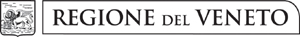                                giunta regionale ALLEGATO B al Decreto n. 846  del 24/07/2019                    pag. 1/2Direzione Formazione e IstruzioneDirezione Formazione e IstruzioneMODULO DI ADESIONE IN PARTNERSHIPDGR n. 1010 del  12/07/2019MODULO DI ADESIONE IN PARTNERSHIPDGR n. 1010 del  12/07/2019ALLEGATO B al Decreto n. 846  del 24/07/2019               pag. 2/2Direzione Formazione e IstruzioneALLEGATO E al Decreto n. 312 del 26/03/2014                  pag. 3/3Impresa cui è stato concesso il de minimisEnte concedenteRiferimento normativo/ amministrativo che prevede l’agevolazione Provvedimento di concessione e dataReg. UE de minimis Importo dell’aiuto de minimisImporto dell’aiuto de minimisDi cui imputabile all’attività di trasporto merci su strada per conto terziImpresa cui è stato concesso il de minimisEnte concedenteRiferimento normativo/ amministrativo che prevede l’agevolazione Provvedimento di concessione e dataReg. UE de minimis ConcessoEffettivoDi cui imputabile all’attività di trasporto merci su strada per conto terzi123TOTALETOTALETOTALETOTALETOTALETOTALE